MĚSTSKÝ ÚŘAD FRYŠTÁK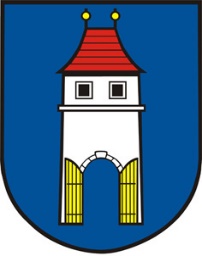 Tel.: 577911051, podatelna@frystak.cznám. Míru 43, 763 16 FryštákIČO: 00283916, datová schránka: mvbbeg5 		ŽÁDOST O VYSVĚDČENÍ O PRÁVNÍ ZPŮSOBILOSTI K UZAVŘENÍ MANŽELSTVÍJméno a příjmení ...................................................................................................................................Rodné příjmení ......................................................................................................................................Trvale bytem ..........................................................................................................................................Rodinný stav ................................................. rodné číslo .....................................................................Datum narození ............................................. místo narození................................................................Státní občanství .............................................………………………………………………………....hodlá uzavřít manželství - kde ..............................................................................................................s – jméno a příjmení ..............................................................................................................................rodné příjmení ...................................................... datum narození .......................................................místo narození .................................................... rodinný stav ..............................................................trvale bytem ...........................................................................................................................................státní občanství ......................................................................................................................................Žádám o vystavení vysvědčení o právní způsobilosti k uzavření manželství. Byl/a jsem poučen/a o potřebě vyššího ověření.Doklad zašlete na mou adresu ...............................................................................................................Na adresu mého snoubence/ky ..............................................................................................................Vysvědčení o právní způsobilosti má platnost šest měsíců.Ve Fryštáku dne: .............................................                                                                                            …………………………………………..                                                                                                                                                                            podpis žadatelePrávní nárok žadatele na vydání vysvědčení o právní způsobilosti k uzavření manželství byl ověřen podle § 45 a § 46 zákona č. 301/2000 Sb., ve znění pozdějších předpisů. Žadatel je:občan České republikybezdomovec, který má povolen pobyt na území České republiky podle zvláštních právních předpisůzplnomocněný zástupce těchto osobSprávní poplatek ve výši………………… byl uhrazen dne ………………. doklad č. ……..............ZÁZNAM O VYDÁNÍ MATRIČNÍHO DOKLADUpodle ustanovení § 151 zákona č. 500/2004 Sb., správní řád, ve znění zákona č. 413/2005 Sb. (dále jen „správní řád“)Městský úřad Fryšták, matrika, zcela vyhověl výše uvedené žádosti, neboť byly splněny podmínky zákona č. 301/2000 Sb., o matrikách, jménu a příjmení a o změně některých souvisejících zákonů, ve znění pozdějších předpisů a dne ........................... rozhodl o vydání matričního dokladu.Datum vydání dokladu: ..................................Podle ustanovení § 151 odst. 2 správního řádu se na místo odůvodnění uvádí seznam podkladů pro rozhodnutí:žádostdoklad totožnosti žadatele (viz výše)doklad, jímž byl prokázán nárok žadatele na vydání matričního dokladu (viz výše)Doklad převzal žadatel osobně dne: ......................... podpis žadatele: ................................................Doklad byl zaslán dne: .............................. žadateli do vlastních rukou.Doručen dne: ...............................................Podle ustanovení § 151 odst. 3 správního řádu nabývá rozhodnutí právní moci a právních účinků dnem převzetí dokladu.SOUPIS SOUČÁSTÍ SPISU (podle § 17 správního řádu)žádostplná mocfotokopie dokladu totožnosti žadatelerodný listvýpis z evidence obyvatel o místu trvalého pobytuvýpis z evidence obyvatel o osobním stavuúřední doklad o bydlišti a o osobním stavu vydaný orgánem cizího státu, zdržuje-li se žadatel trvale v ciziněpravomocný rozsudek o rozvodu předchozího manželství, nebo úmrtní list zemřelého manžela, popřípadě rozhodnutí soudu o zrušení partnerství, nebo úmrtní list partneraúřední doklad o správné podobě užívaného příjmení, není-li tato skutečnost patrna z předložených dokladů fotokopie vysvědčení o právní způsobilosti k uzavření manželství stvrzenka o zaplacení správního poplatku………………………………………….Renáta Sýkorová, matrikářkaVyřizuje: Renáta Sýkorová, tel. +420 702 182 605, e-mail: matrika@frystak.cz